INSCRIPTIONS ÉCOLE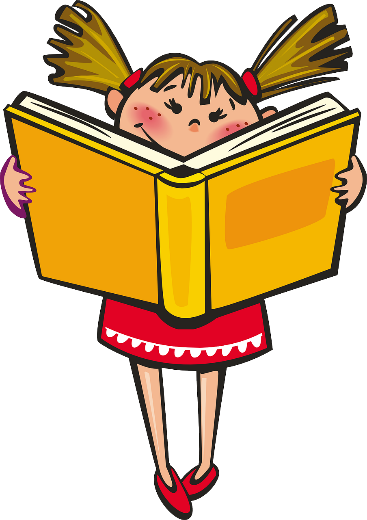 RPI Loisy – Huilly/S> Pour les enfants en âge d’être scolarisés (nés en 2017) : documents envoyés par courrier, ou distribuer à l’école si un enfant est déjà scolarisé.> Pour les nouveaux arrivants : documents à récupérer en mairie de Loisy.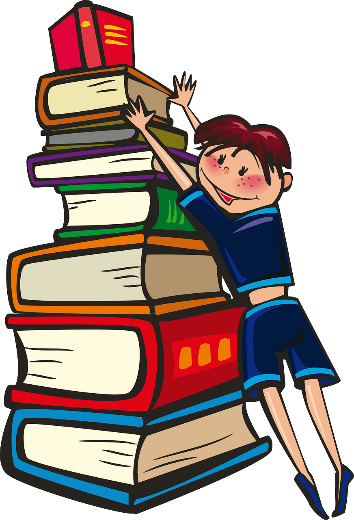 > Pour les élèves absents en fin d’année scolaire : documents à récupérer en mairie de Loisy.Les documents sont à retourner en mairie de Loisy avant le 20 juillet (secrétariat ouvert le lundi et mardi de 9h à 12h et le vendredi de 14h à 18h, ou sur rendez-vous).Inscription en petite section de maternelles : merci de vous munir du livret de famille et du carnet de santé de l’enfant. 